CIAMBELLONE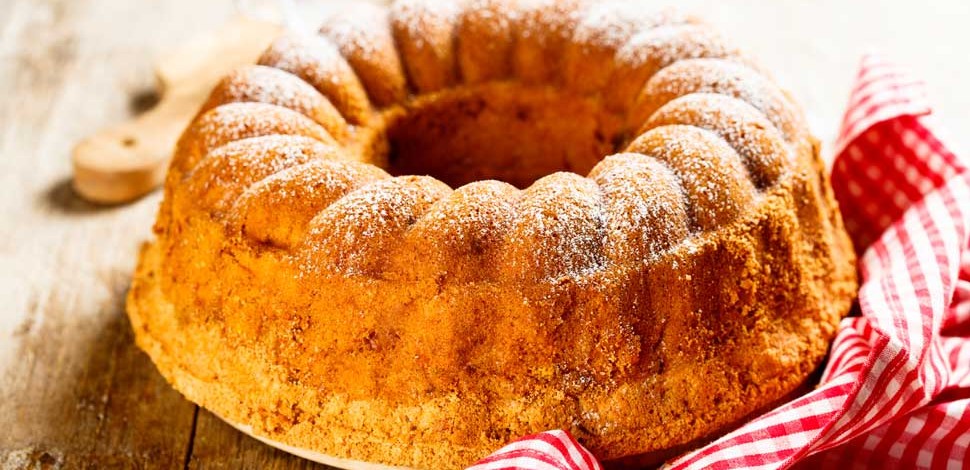 INGREDIENTS: flour: 300 grams                           Sugar:150 grams                           Cocoa:80 grams                            Eggs: 3                            Extravirgin olive oil: half glass                            Milk: half glass                            Lemon: 1                            Baking powder: one sachet INSTRUCTIONS:mix the eggs with the sugar  with an electric mixer;gradually add the milk then the oil and finally the lemon peel, only the yellow part (well washed);  add the flour, making sure that no lumps are formed, and then add the yeast;grease and put some flour on a baking pan and pour in half of the mixture; add the cocoa to the remaining mixture and mix well until the cocoa is well mixed. Also pour this part of the mixture into the pan;bake for 45 minutes at 180 degrees;at the end of cooking let it cool before  cutting it and serve it warm or cold!